Piosenka dla babci i dziadkaKocha babcię i dziadziusiaKażdy wnuczek każda wnusia/x2Babcia mnie utuli po zabawie da obiadekWszystko wytłumaczy zawsze mój kochany dziadek Kocha babcię i dziadziusiaKażdy wnuczek każda wnusia/x2Chętnie ich odwiedzam zawsze kiedy tylko mogęPrawie już pamiętam do ich domu całą drogę Kocha babcię i dziadziusiaKażdy wnuczek każda wnusia/x4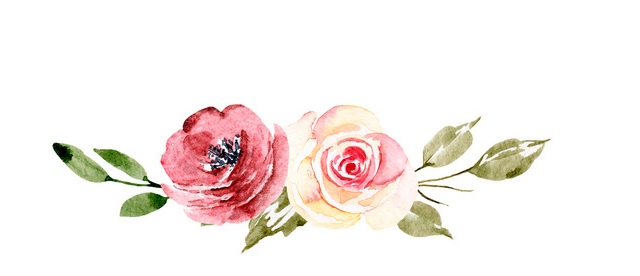 Wiersz dla babci i dziadkaBabciu, dziadku, cóż wam dam?Tylko jedno serce mam!A w tym sercu same róże,Żyjcie więc nam jak najdłużej!Piosenka do tańczeniaHej, biały walczyk, hop, hop, hop, zając na śniegu znaczy trop. Zając na śniegu pomyka, a my tańczymy walczyka./x2Saneczki z góry wiozą nas, wiatr pogwizduje, szumi las. A nasze ptaki z karmnika tańczą białego walczyka. /x2Hej, biały walczyk, baczność, start! Dzieci, do sanek i do nart! Sikorka prosi czyżyka: „Tańczmy białego walczyka!”/x2